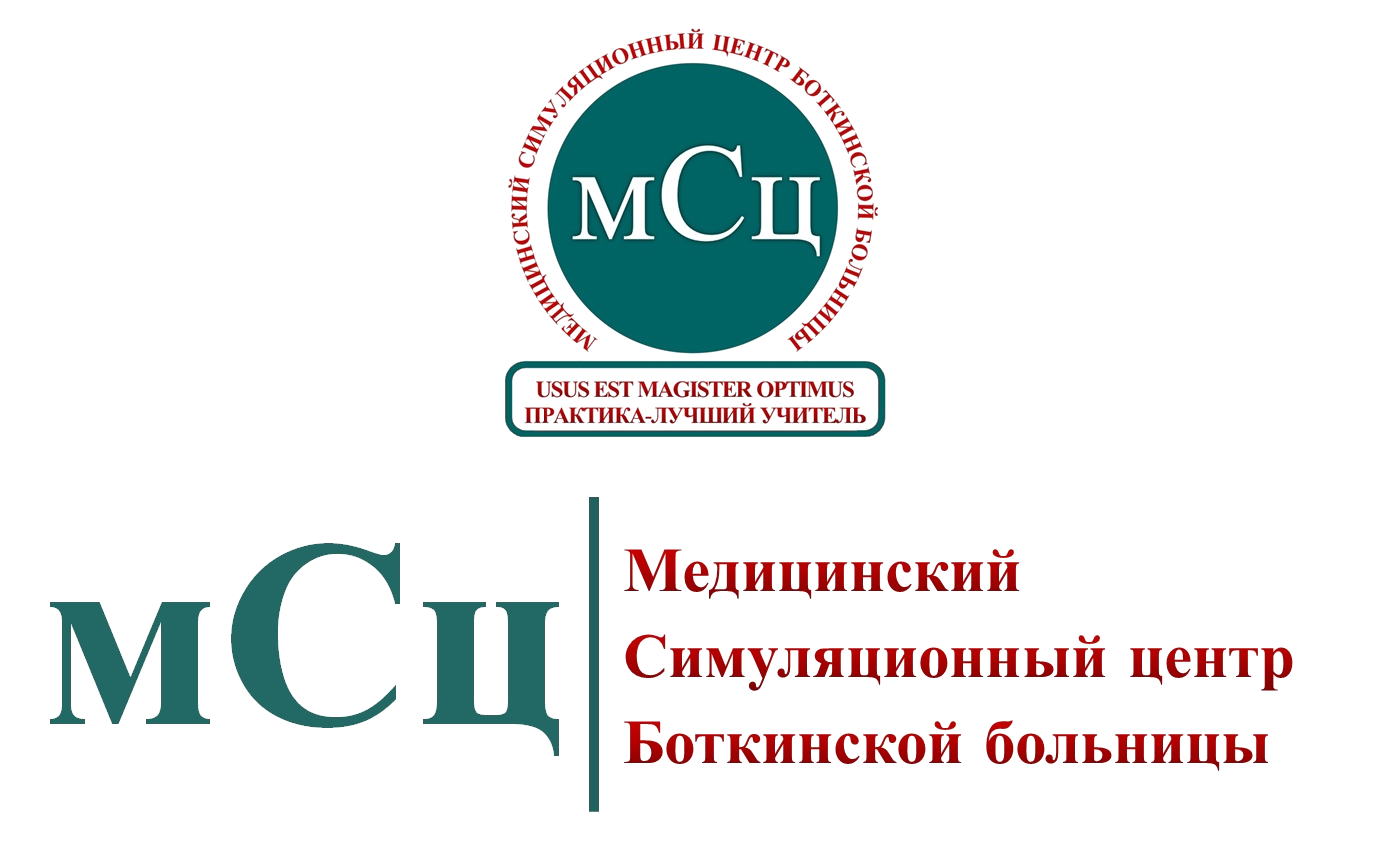 Государственное бюджетное учреждение здравоохранения города МосквыГородская клиническая больница имени С. П. БоткинаДепартамента здравоохранения города МосквыУЧЕБНО-АККРЕДИТАЦИОННЫЙ ЦЕНТР – МЕДИЦИНСКИЙ СИМУЛЯЦИОННЫЙ ЦЕНТР БОТКИНСКОЙ БОЛЬНИЦЫДополнительная профессиональная программаповышения квалификации«ОСОБЕННОСТИ ИВЛ У ПАЦИЕНТОВ С ВИРУСНОЙ ПНЕВМОНИЕЙ»(18 часов)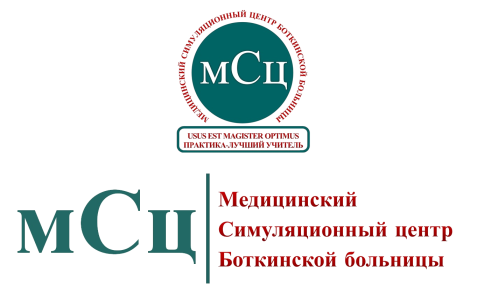 МОСКВА2020Программа утверждена Экспертным методическим советом Государственного бюджетного учреждения здравоохранения города Москвы Городской клинической больницы имени С.П. Боткина Департамента здравоохранения города Москвы и рекомендована к использованию в учебном процессе по дополнительному профессиональному образованию (повышению квалификации) специалистов в условиях Учебно-аккредитационного  центра – Медицинского симуляционного центра Боткинской больницы:Протокол № ______ от  « ____ » _____________ 2020г.Организация-разработчик Государственное бюджетное учреждение здравоохранения города Москвы Городская клиническая больница имени С.П. Боткина Департамента здравоохранения города Москвы.Руководители группы разработчиковШабунин А.В., Главный врач ГБУЗ ГКБ им. С.П. Боткина ДЗМ,  д.м.н., профессор, член-корреспондент РАН, главный хирург ДЗМ, член правления Московского общества хирургов, заведующий кафедрой хирургии РМАНПО;Проценко Д.Н., Главный внештатный специалист по анестезиологии - реаниматологии, Главный врач ГБУЗ Городская клиническая больница № 40 ДЗМ, доцент кафедры анестезиологии и реаниматологии ГБОУ ВПО «РНИМУ имени Н.И. Пирогова» Минздрава России, к.м.н.;Родионов Е.П., Заместитель главного врача по медицинской части (по анестезиологии-реаниматологии), к.м.н., врач анестезиолог-реаниматолог высшей квалификационной категории, доцент кафедры анестезиологии и неотложной медицины РМАНПО.РазработчикиВласенко А.В., Заведующий отделением – врач-анестезиолог-реаниматолог, д.м.н.,  профессор кафедры анестезиологии и неотложной медицины РМАНПО МЗ РФ;Гутников А.И., врач-анестезиолог-реаниматолог ГКБ №1 им. Н. И. Пирогова, доцент курса анестезиологии-реаниматологии ФФМ МГУ им. М.В. Ломоносова;Давыдова Л.А., к.м.н., врач анестезиолог-реаниматолог ГКБ 52, доцент курса анестезиологии-реаниматологии ФФМ МГУ им. М.В. Ломоносова;Журавель С.В., заведующий отделением анестезиологии-реанимации для трансплантации органов НИИ СП им. Н.В. Склифосовского, врач высшей квалификационной категории, д.м.н.; Кецкало М.В., к.м.н., врач анестезиолог-реаниматолог высшей квалификационной категории ГКБ № 52 ДЗМ.Царенко С.В., профессор, д.м.н., зам главного врача по анестезиологии-реанимации ГКБ 52, руководитель курса анестезиологии-реаниматологии ФФМ МГУ им. М.В. Ломоносова;Ярошецкий А.И., д.м.н., врач анестезиолог-реаниматолог ГКБ № 67 им. Л. А. Ворохобова;Логвинов Ю.И., заведующий Учебно-аккредитационным центром – Медицинским симуляционным центром Боткинской больницы;Карпова Е.В., Инструктор-методист Учебно-аккредитационного центра – Медицинского симуляционного центра Боткинской больницы.Правообладатель программы Государственное бюджетное учреждение здравоохранения города Москвы Городская клиническая больница имени С.П. Боткина Департамента здравоохранения города Москвы.Программа дополнительного профессионального образования (повышения квалификации) разработана на основе действующих нормативных документов в сфере дополнительного образования с учётом квалификационных требований к профессиональным знаниям и навыкам специалистов практического здравоохранения, необходимым для исполнения ими должностных обязанностей в соответствии с федеральными законами и иными нормативно-правовыми актами Российской Федерации.                                                                                    © ГБУЗ ГКБ им. С.П. Боткина ДЗМ, 2020СОДЕРЖАНИЕОБЩИЕ ПОЛОЖЕНИЯ                                                          ДОПОЛНИТЕЛЬНОЙ ПРОФЕССИОНАЛЬНОЙ ПРОГРАММЫ ПОВЫШЕНИЯ КВАЛИФИКАЦИИ                                                                    «Особенности ИВЛ у пациентов с вирусной пневмонией»Реализация дополнительной  профессиональной  программы  повышения квалификации врачей анестезиолого-реанимационного профиля направлена на удовлетворение образовательных и профессиональных потребностей, на обеспечение соответствия квалификации специалистов меняющимся условиям профессиональной деятельности и социальной среды, совершенствование компетенций, необходимых для профессиональной деятельности и повышение профессионального уровня в рамках имеющейся квалификации по специальности «Анестезиология-реаниматология».Актуальность дополнительной  профессиональной  программы  повышения квалификации обусловлена необходимостью обновления теоретических знаний и практических навыков специалистов в связи с повышением требований к уровню их квалификации и необходимостью освоения современных методов решения профессиональных задач.Пневмонии – группа различных по этиологии, патогенезу, морфологической характеристике острых инфекционных (преимущественно бактериальных) заболеваний, характеризующихся очаговым поражением респираторных отделов легких с обязательным наличием внутриальвеолярной экссудации. При некоторых патологиях искусственная вентиляция легких – необходимая мера, но ее длительное применение может привести к осложнениям.Многолетняя практика показывает, что чем раньше начата ИВЛ, тем больше шансов справиться с гипоксемией и не допустить дальнейшего нарастания дыхательной недостаточности.Особое внимание в алгоритмах действий врачей-анестезиологов-реаниматологов  в различных сложных ситуациях уделено методам обеспечения адекватной оксигенации и вентиляции в течение всего времени вплоть до установления окончательного контроля над проходимостью верхних дыхательных путей.Содержание программы направлено на освоение принципов протективной ИВЛ, безопасности и эффективности рекрутмент-маневров, вентиляции легких в положении на животе.Острый респираторный дистресс-синдром (ОРДС) - воспалительное поражение лёгких, характеризующееся диффузной инфильтрацией и тяжёлой гипоксемией. Вызывается множеством причин, которые напрямую или косвенно поражают лёгкие. ОРДС часто приводит к смерти, требует проведения интенсивной терапии и искусственной вентиляции лёгких. Важнейшим преимуществом данного курса является симуляционное обучение без возможности нанесения вреда пациенту и объективная оценка достигнутого уровня профессиональной подготовки каждого специалиста.Цель реализации дополнительной профессиональной программы «Особенности ИВЛ у пациентов с вирусной пневмонией» (18 часов): овладение навыками проведения ИВЛ у пациентов с вирусной инфекцией.Основными компонентами дополнительной профессиональной программы повышения квалификации «Особенности ИВЛ у пациентов с вирусной пневмонией» являются:общие положения (цель программы, трудоёмкость обучения, форма обучения, режим занятий, совершенствуемые общие и профессиональные компетенции, и пр.);планируемые результаты обучения;содержание программы (учебный план дополнительной профессиональной программы повышения квалификации врачей-анестезиологов-реаниматологов, рабочая программа модулей);условия реализации программы (материально-технические условия реализации программы,  учебно-методическое обеспечение программы и педагогические условия);оценка качества освоения программы.Категория слушателей:Дополнительная профессиональная программа повышения квалификации «Особенности ИВЛ у пациентов с вирусной пневмонией» предназначена для врачей-анестезиологов-реаниматологов. Специальность: «Анестезиология-реаниматология» Трудоёмкость освоения программы:Для достижения результатов обучения, включая все виды аудиторной и самостоятельной работы слушателя, учебная нагрузка программы составляет 18 академических часов. Форма обучения:Дополнительная профессиональная программа повышения квалификации «Особенности ИВЛ у пациентов с вирусной пневмонией» реализована в очной форме (с отрывом от работы).Режим занятий: 9 академических часов в день (2 дня в неделю).Виды учебной деятельности слушателей: практические занятия ИВЛ на симуляторах легких; Количество человек в группе: 7.Количество преподавателей на одну группу: 2-3.Документ о квалификации:Лица, освоившие дополнительную профессиональную программу повышения квалификации «Особенности ИВЛ у пациентов с вирусной пневмонией» и успешно прошедшие итоговую аттестацию, получают удостоверение о повышении квалификации установленного образца.Совершенствуемые общие и профессиональные компетенции:готовность к применению комплекса анестезиологических и (или) реанимационных мероприятий;выполнение самоанализа профессиональных действий и развитие критического мышления;отработка алгоритма принятия клинических решений в стандартных и нестандартных ситуациях;готовность к применению комплекса анестезиологических и (или) реанимационных мероприятий; совершенствование учебно-аналитических умений (обобщение и систематизация знаний).Содержание дополнительной профессиональной программы повышения квалификации «Особенности ИВЛ у пациентов с вирусной пневмонией» построено в соответствии с модульным принципом, где модуль имеет определенную логическую завершенность по отношению к установленным целям и результатам обучения.Структурным компонентом  модуля является практическое занятие с использованием симуляционных технологий, включающее выполнение прикладных практических заданий с последующей обратной связью (симуляционный тренинг-имитация). Структура симуляционного тренинга включает несколько последовательных этапов:Входной контроль (тестирование).Брифинг (инструктаж).Основной этап (симуляционный тренинг-имитация).Дебрифинг.Итоговая аттестация.  Продолжительность одного академического часа занятий составляет               45 минут.Практические занятия  проводятся в форме симуляционного тренинга-имитации  на уникальном симуляторе TestChest - симулятор «высшего пилотажа» респираторной терапии, предназначен для реаниматологов, анестезиологов и среднего медицинского персонала. Программно-аппаратный комплекс TestChest состоит из высокоточного швейцарского механизма под управлением разработанного в Германии программного обеспечения. Комплекс позволяет отработать весь спектр масочной и эндотрахеальной механической вентиляции легких, гемодинамический мониторинг, определение кардиопульмонарной взаимосвязи и другие важнейшие навыки респираторной терапии в реалистичной среде без риска для пациента.  Во время отработки практических навыков идет разбор  проблемных ситуаций, охватывающий все клинические ситуации, когда специалист испытывает трудности с обеспечением эффективной вентиляции.  Учебный план определяет состав изучаемых дисциплин с указанием их трудоемкости, объема, последовательности и сроков изучения, устанавливает формы организации учебного процесса, конкретизирует формы контроля знаний и умений обучающихся. В дополнительной профессиональной программе повышения квалификации представлены планируемые результаты обучения, которые направлены на совершенствование профессиональных компетенций, знаний, умений и навыков врачей-анестезиологов-реаниматологов. В планируемых результатах отражается преемственность с профессиональными стандартами и квалификационными характеристиками должностей работников сферы здравоохранения.Календарный учебный график  курса повышения квалификации вынесен за рамки содержания данного документа и входит в состав объединённого Календарного учебного графика всех дополнительных профессиональных программ повышения квалификации, реализуемых в Учебно-аккредитационном центре – Медицинском симуляционном центре Боткинской больницы в текущем учебном году.В программе повышения квалификации врачей-анестезиологов-реаниматологов  «Особенности ИВЛ у пациентов с вирусной пневмонией» содержатся требования к аттестации слушателей, описаны  условия ее реализации, включая как материально-техническое, учебно-методическое оснащение, так и педагогические условия.Программа данного курса составлена в соответствии с уникальными возможностями виртуальной Клиники анестезиологии Учебно-аккредитационного центра  - Медицинского симуляционного центра Боткинской больницы, оснащенной  симуляторами высокой степени реалистичности. ПЛАНИРУЕМЫЕ РЕЗУЛЬТАТЫ ОСВОЕНИЯ                           ДОПОЛНИТЕЛЬНОЙ ПРОФЕССИОНАЛЬНОЙ ПРОГРАММЫ ПОВЫШЕНИЯ КВАЛИФИКАЦИИ                                                                                              «Особенности ИВЛ у пациентов с вирусной пневмонией»В результате освоения дополнительной профессиональной программы повышения квалификации врачей-анестезиологов-реаниматологов «Особенности ИВЛ у пациентов с вирусной пневмонией» слушатель должен повысить свой профессиональный уровень совершенствованием следующих профессиональных компетенций:готовность к применению комплекса анестезиологических и (или) реанимационных мероприятий.По окончании обучения специалист должен знать:причины, приводящие к нарушению проходимости верхних дыхательных путей при различных нозологических состояниях;протоколы обеспечения проходимости верхних дыхательных путей, как в стационаре, так и вне стационара.По окончании обучения специалист должен уметь:устанавливать причины, приводящие к нарушению проходимости верхних дыхательных путей при различных нозологических состояниях; применять на практике протоколы обеспечения проходимости верхних дыхательных путей, как в стационаре, так и вне стационара.По окончании обучения специалист должен владеть практическими навыками:техники выполнения тройного приема Сафара;техники выполнения интубации трахеи;техники выполнения искусственной вентиляции легких.СОДЕРЖАНИЕ                                                                                       ДОПОЛНИТЕЛЬНОЙ ПРОФЕССИОНАЛЬНОЙ ПРОГРАММЫ ПОВЫШЕНИЯ КВАЛИФИКАЦИИ                                                                                              «Особенности ИВЛ у пациентов с вирусной пневмонией»Учебный планКАЛЕНДАРНЫЙ УЧЕБНЫЙ ГРАФИКдополнительной профессиональной программы повышения квалификации                                                                    «Особенности ИВЛ у пациентов с вирусной пневмонией» (18 часов)Обозначения: Л – лекция, ПЗ – практические занятия, СР – самостоятельная работа, ТК – текущий контроль знаний, ИА -  итоговая аттестацияРабочая  программа модулей СИМУЛЯЦИОННЫЙ МОДУЛЬ 1. Профилактика и диагностика ОРДС (5 часов).1.1.  Вводный брифинг -2 часа.Предоставление информации о симуляционном обучении в практическом здравоохранении в рамках непрерывного медицинского образования. Вводный инструктаж по охране труда и противопожарной безопасности. Первичный инструктаж о правилах безопасного использования симуляционного оборудования во время занятий. 1.2.  Входное теоретическое тестирование. Брифинг.Основные цели и задачи программы модуля.1.3. Лекция «Современная диагностика и терапия ОРДС» - 1 час.1.4. Симуляционный тренинг-имитация в Клинике анестезиологии – 2 часа.СИМУЛЯЦИОННЫЙ МОДУЛЬ 2. Принципы протективной ИВЛ (2 часа).2.1. Симуляционный тренинг-имитация в Клинике анестезиологии. Отработка практических навыков.облегчение работы дыхательной мускулатуры больного,предупреждение вентилятор-ассоциированных повреждений легких,обеспечение адекватной оксигенации,адекватное выведение углекислоты СИМУЛЯЦИОННЫЙ МОДУЛЬ 3. Безопасность и эффективность рекрутмент-маневров (2 часа).3.1.Симуляционный тренинг-имитация в Клинике анестезиологии. Отработка практических навыков.СИМУЛЯЦИОННЫЙ МОДУЛЬ 4.Вентиляция в положении на животе (4 часа).4.1. Брифинг.4.2. Симуляционный тренинг-имитация в Клинике анестезиологии. Отработка практических навыков.1. Определение показаний для начала респираторной поддержки (РП)2. Особенности проведения интубации трахеи3. Общие принципы РП4. Мониторинг в процессе РПСИМУЛЯЦИОННЫЙ МОДУЛЬ 5.ЭКСМО в сочетании с ИВЛ (3часа).5.1. Симуляционный тренинг-имитация в Клинике анестезиологии. Отработка практических навыков.Клинические ситуации с постановкой вопроса об ЭКМОГипоксемия не управляемая ИВЛ, невозможность ИВЛДекомпенсированный дыхательный ацидоз на ИВЛКардиогенный шок независимо от причиныСептический шок с кардиодепрессиейКонтролируемый циркуляторный арест (exlusive)СИМУЛЯЦИОННЫЙ МОДУЛЬ 6.COVID-19, SARS-CoV-2 – первые наблюдения, демонстрация КТ и зарубежный опыт (1 час)6.1. Лекция «Коронавирусная инфекция COVID-19» - 1 час. ИТОГОВАЯ АТТЕСТАЦИЯ (1 час).  ОРГАНИЗАЦИОННО-ПЕДАГОГИЧЕСКИЕ УСЛОВИЯРЕАЛИЗАЦИИ ДОПОЛНИТЕЛЬНОЙ ПРОФЕССИОНАЛЬНОЙ ПРОГРАММЫ ПОВЫШЕНИЯ КВАЛИФИКАЦИИ                                                                                              «Особенности ИВЛ у пациентов с вирусной пневмонией»Материально-технические условия реализации Учебно-методическое обеспечение Список рекомендуемой литературыАлгоритмы действий при критических ситуациях в анестезиологии. Рекомендации всемирной федерации обществ анестезиологов. Под редакцией Брюса Маккормика (Bruce McCormick). Русское издание под редакцией Э.В.Недашковского. Архангельск: СГМА, – 122 с. – ISBN 978-5-85879-763-0. Обеспечение проходимости верхних дыхательных путей в стационаре (Национальные клинические Рекомендации, 2014)Фокин М.С., Горячев А.С., Савин И.А. Трахеостомия у нейрохирургических больных (показания к операции, методика трахеостомии, уход). Пособие для врачей. Издание второе, дополненное. МЗ РФ РМАПО НИИ нейрохирургии им. академика Н.Н. Бурденко РАМН, Москва, 2007.Chang D W  Clinical Application of Mechanical Ventilation by David W. Chang 3d Edition 2006Chatburn R L   Fundamentals of Mechanical Ventilation: A Short Course on the Theory and Application of Mechanical Ventilators by Robert L. Chatburn 2nd Edition 2004Hess D R &. Kacmarek R M   Essentials of Mechanical Ventilation by Dean R. Hess and Robert M. Kacmarek 2nd Edition 2002MacIntyre N R & Branson R D Mechanical Ventilation by Neil R. MacIntyre and Richard D. Branson 2nd Edition 2008Papadakos P J & Lachmann B Mechanical Ventilation: Clinical Applications and Pathophysiology by Peter J. Papadakos and B. Lachmann 2008Pilbeam S P    Mechanical Ventilation: Physiological and Clinical Applications (Mechanical Ventilation) by Susan P. Pilbeam and J. M. Cairo 4-th Edition 2006.Педагогические условия реализации Требования к педагогическим условиям реализации дополнительной профессиональной программы повышения квалификации предъявляются на основании Приказа МЗ РФ N 637н от 10 сентября 2013 года «Об утверждении Порядка допуска к педагогической деятельности по образовательным программам высшего медицинского образования или высшего фармацевтического образования либо среднего медицинского образования или среднего фармацевтического образования, а также дополнительным профессиональным программам для лиц, имеющих высшее образование либо среднее профессиональное образование»:наличие у преподавателя диплома о высшем медицинском образовании; наличие у преподавателя диплома об окончании ординатуры или интернатуры;трудовой книжки, подтверждающей стаж работы не менее 1 года по соответствующей специальности. Лицам, освоившим программы подготовки научно-педагогических кадров в аспирантуре или имеющим ученую степень, требования к стажу работы не предъявляются.ОЦЕНКА КАЧЕСТВА ОСВОЕНИЯ ДОПОЛНИТЕЛЬНОЙ ПРОФЕССИОНАЛЬНОЙ ПРОГРАММЫ ПОВЫШЕНИЯ КВАЛИФИКАЦИИ                                                                                              «Особенности ИВЛ у пациентов с вирусной пневмонией»Формы аттестацииВходной контрольВходной контроль осуществляется с целью оценки исходного уровня знаний по данной тематике в форме ответов на вопросы тестовых заданий (один или несколько правильных ответов из множества предложенных). Тестирование осуществляется  на компьютере (в аудитории для компьютерного тестирования с автоматизированными  рабочими  местами с программным обеспечением возможности тестирования). Тест состоит из 10 тестовых заданий, выбираемых компьютером в случайном порядке из загруженной базы тестовых заданий.Итоговая аттестацияОценка качества освоения программы осуществляется аттестационной комиссией на основании результата итоговой аттестации. Итоговая аттестация по дополнительной профессиональной программе повышения квалификации врачей-анестезиологов-реаниматологов «Особенности ИВЛ у пациентов с вирусной пневмонией» проводится в форме зачета и выявляет практическую подготовленность врача в соответствии с требованиями квалификационных характеристик специалиста. Слушатель допускается к итоговой аттестации после модульного обучения в объеме, предусмотренном учебным планом дополнительной профессиональной программы повышения квалификации врачей-анестезиологов-реаниматологов. Критерии оценкиПравильность выполнения симуляционных заданий оценивается через визуальную объективную систему оценки с помощью Листа экспертной оценки.Слушатель считается аттестованным, если имеет общую положительную оценку (не менее 70% или не ниже балльной оценки «удовлетворительно»). Лица, освоившие дополнительную профессиональную программу повышения квалификации и успешно прошедшие итоговую аттестацию, получают документ о дополнительном профессиональном образовании - удостоверение о повышении квалификации установленного образца.Оценочные материалыПримерные оценочные средства входного тестированияИнструкция: выберите один или несколько правильных ответов1. В критерии постановки диагноза острого респираторного дистресс-синдрома взрослых согласно определению 2012 года входит все, кроме:1) Имеющийся отек лёгких нельзя объяснить наличием левожелудочковой недостаточности 2) Отношение рО2/FiO2 < 300 мм рт ст3)Лейкоцитоз более 11 тыс/мкл4) Начало или обострение процесса не более 7 дней назад 5) Двусторонние инфильтраты на рентгенограмме грудной клетки2. Основными фармакологическими подходом к лечению ОРДС является:1) использование диуретиков; 2) использование бронходилятаторов;  3) назначение антибиотиков 4) использование кортикостероидов;  5) ничего из перечисленного3. Выберите верные утверждения, касающиеся ОРДС 1) При проведении ИВЛ основной лечебной стратегией является достижение рО2арт не ниже 80 мм рт ст. 2) Оптимальный ПДКВ для большинства пациентов – 5 см H2O 3) Снижение транспульмонального давления однозначно коррелирует с выживаемостью при тяжелых формах ОРДС. 4) Эффективным нефармакологчиеским методом лечения является вентиляция пациентов в прон-позиции.5) Летальность при тяжелых формах ОРДС составляет в настоящий момент 80%. 4. Выберите верные утверждения, касающиеся ОРДС:1. У всех пациентов с ОРДС при проведении ИВЛ дыхательный объем не должен превышать 6 мл/кг идеальной массы тела. 2. Всем пациентам рекомендована консервативная стратегия инфузионной терапии после развития ОРДС. 3. Всем пациентам с ОРДС обязательно назначение кортикостероидов в дозе не менее 1 г/сут в первые трое суток заболевания. 4. Самой частой причиной первичного лёгочного ОРДС является пневмония. 5. У большинства людей, переживших ОРДС, через пять лет отсутствуют какие-либо отклонения от физиологических норм.  5. Выберите верные утверждения, касающиеся ОРДС:1) Диагноз может быть установлен на основе соотношения рaO2/FiO2 без учета PEEP и Рinsp. 2) Для окончательной постановки диагноза необходимо измерение ДЗЛА.3) При средне-тяжелой форме заболевания летальность составляет менее 30%. 4) Начало заболевания может быть постепенным и растягиваться до 14 дней. 5) Очень характерным является снижением комплайнса легочной ткани и нарастание вентиляционно-перфузионных нарушений. СОГЛАСОВАНОГлавный внештатный специалист по анестезиологии - реаниматологии , Главный врач ГБУЗ Городская клиническая больница № 40 ДЗМ, доцент кафедры анестезиологии и реаниматологии ГБОУ ВПО «РНИМУ имени Н.И. Пирогова» Минздрава России, к.м.н.:_______________________/Д.Н. Проценко/« _____ »  __________________ 2020 г.УТВЕРЖДАЮГлавный врач, председатель Экспертного методического совета ГБУЗ ГКБ им. С.П. Боткина ДЗМ, д.м.н., проф., член-корр. РАН:______________________ /А.В. Шабунин/« _____ »  __________________ 2020 г.СОГЛАСОВАНОЗаместитель главного врача по медицинской части (по анестезиологии-реаниматологии) ГБУЗ «ГКБ им. С.П. Боткина ДЗМ»:_______________________/Е.П. Родионов/« _____ »  __________________ 2020 г.УТВЕРЖДАЮЗаведующий Учебно-аккредитационным центром – Медицинским симуляционным центром Боткинской больницы:____________________ /Ю.И. Логвинов/« _____ »  __________________ 2020 г.стр.ОБЩИЕ ПОЛОЖЕНИЯ6Цель реализации дополнительной профессиональной программыКатегория слушателейТрудоёмкость освоения программыФорма обученияРежим занятийДокумент о квалификацииСовершенствуемые общие и профессиональные компетенции7777788ПЛАНИРУЕМЫЕ  РЕЗУЛЬТАТЫ  ОСВОЕНИЯ  ПРОГРАММЫ10СОДЕРЖАНИЕ ПРОГРАММЫ11Учебный планКалендарный учебный графикРабочая программа 111212ОРГАНИЗАЦИОННО-ПЕДАГОГИЧЕСКИЕ УСЛОВИЯ РЕАЛИЗАЦИИ ПРОГРАММЫ14Материально-технические условия Учебно-методическое обеспечение Педагогические условияОЦЕНКА КАЧЕСТВА ОСВОЕНИЯ ПРОГРАММЫФормы аттестацииОценочные материалы141516171718Материально-технические условия Учебно-методическое обеспечение Педагогические условияОЦЕНКА КАЧЕСТВА ОСВОЕНИЯ ПРОГРАММЫФормы аттестацииОценочные материалы141516171718Наименование темыВсего часов Аудиторная работа Аудиторная работа Форма аттестации Наименование темыВсего часов лекциипрактикаФорма аттестации 1-й день1-й день1-й день1-й день1-й деньСимуляционный модуль 1  Профилактика и диагностика ОРДС532Входное теоретическое тестированиеСимуляционный модуль 2 Принципы протективной ИВЛ2-2-Симуляционный модуль 3Безопасность и эффективность рекрутмент-маневров2-2-		2-й день		2-й день		2-й день		2-й день		2-й деньСимуляционный модуль 4Вентиляция в положении на животе4-4Симуляционный модуль 5ЭКМО в сочетании с ИВЛ3-3Симуляционный модуль 6COVID-19, SARS-CoV-2 – первые наблюдения, демонстрация КТ и зарубежный опыт11Итоговая аттестация111ЗачетИТОГО:183Календарные дниКалендарные дни12Л, ПЗ, ТКПЗ, ИАНаименование специализированных аудиторий, кабинетов Формы и этапы занятияНаименование оборудования, программного обеспечения, расходного материала 1 2 3 Конференц-зал Медицинского симуляционного центра Боткинской больницы Вводный брифингПроекционное оборудование (мониторы, видеостена, серверное оборудование).Аудиосистема (микрофоны, усилитель)Аудитория электронного тестирования Теоретическое тестированиеАвтоматизированное рабочее место (АРМ) с программным обеспечением осуществления электронного тестированияКомната для дебрифинга БрифингДебрифингСовременный мультимедийный комплекс (компьютер, проектор, интерактивная доска, система Learning Space)Симуляционный тренинг в Клинике анестезиологии Симуляционный тренинг-имитацияСменная кожа для тренажера крикотиреотомии, комплект из 3 штук (10 шт.)Набор сменных хрящевых вставок и кожи для тренажера крикотиреотомии, комплект из 3 штук (10 шт.)Хлоргексидин биглюконат 0,05 % 100 мл водн. дезинф. (5 шт.)Салфетки бумажные (40 шт.)Перчатки смотровые  (40 шт.)Симулятор респираторной терапии TestChestDräger - Аппарат ИВЛМешок АмбуВид занятий Наименование методических материалов 1 2Теоретическое Мультимедиа-сопровождение занятий (видеоролики, слайд-сопровождение).Технологическая карта занятия, печатный раздаточный материалСимуляционный тренингМультимедиа-сопровождение занятий (видеоролики, слайд-сопровождение).Технологическая карта занятия, печатный раздаточный материал.Описание симуляционных клинических случаев